S3 Figure. Final thematic map of the qualitative findings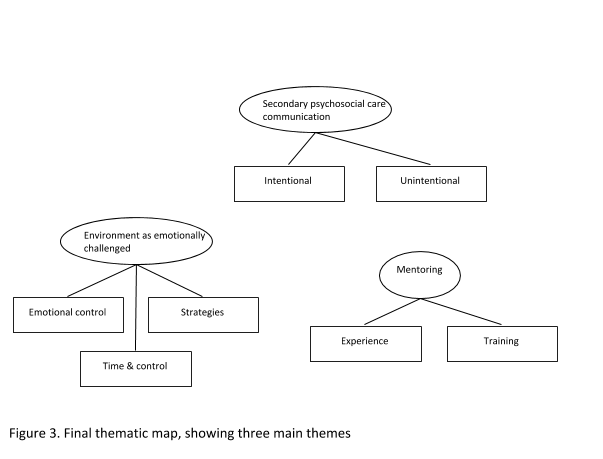 